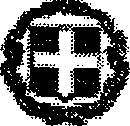 ΕΛΛΗΝΙΚΗ ΔΗΜΟΚΡΑΤΙΑ ΥΠΟΥΡΓΕΙΟ ΠΑΙΔΕΙΑΣ ΚΑΙ ΘΡΗΣΚΕΥΜΑΤΩΝΓΕΝΙΚΗ ΓΡΑΜΜΑΤΕΙΑ ΕΠΑΓΓΕΛΜΑΤΙΚΗΣ ΕΚΠΑΙΔΕΥΣΗΣ, ΚΑΤΑΡΤΙΣΗΣ ΚΑΙ ΔΙΑ ΒΙΟΥ ΜΑΘΗΣΗΣ ΔΙΕΥΘΥΝΣΗ ΔΙΑ ΒΙΟΥ ΜΑΘΗΣΗΣΔ.I.E.K. ΧΑΛΚΙΔΑΣΤαχ. Δ/νση:     Καραγιάννη 2 & ΑντιγόνουΤ.Κ. – Πόλη:    34100 – ΧαλκίδαΤηλέφωνο:	22210-78140   Ε-mail:    grammateia@iek-chalk.eyv.sch.gr ΧΑΛΚΙΔΑ     /   /2020ΑΡ. ΠΡΩΤ: …………….AITHΣH	ΠΡΟΣ Ι.Ε.Κ. ΧΑΛΚΙΔΑΣΤ.... Εκπαιδευτ...............................................……………………………………………………………………..στο μάθημα………………………………………………….……………………………………………………………………..ΠΡΟΣ Ι.Ε.Κ. ΧΑΛΚΙΔΑΣΜε την παρούσα σας παρακαλώ να εγκρίνετε την επίσκεψη του τμήματος……………………………………………………………………………………………………………………………………………………	της ειδικότητας..............................................……………………………………………………………………..EΓKPINETAIΣτ… ………………………………………………………………..Στα πλαίσια του μαθήματος που διδάσκ…..προκειμένου οι καταρτιζόμενοι να καταρτιστούν στα παρακάτω γνωστικά αντικείμενα:1……………………………………………………………..2...……………………………………………………………3. ............................................................4. .............................................................…   ΕΚΠΑΙΔΕΥΤ…..